康寧學校財團法人康寧大學University of Kang Ning護理科綜合護理學實習計畫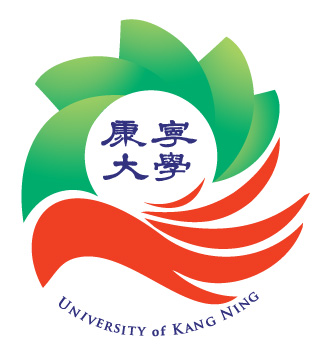 112學年度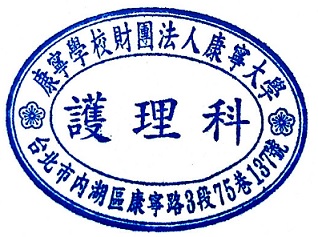 109.06.30科務會議通過111.02.13科務會議通過一、科目：綜合護理學實習二、學分：3學分三、時數：160小時(臨床實習160小時，實習前準備及實習後評值會2小時）四、實習學生：五專部五年級學生（另見名冊）五、負責教師(一)課程負責教師：呂莉婷、馮慧卿等老師(二)臨床指導教師：各單位臨床指導教師 (preceptor)(三)校內訪視教師：呂莉婷、李惠玲、方又圓、謝珮琳、潘美芳、嚴惠宇、董俊平、何巧琳、馮慧卿、林宛萱等護理專業學群老師六、實習時間：112.11.27-12.22及113.01.15~113.02.16七、實習單位：三軍總醫院、三軍總醫院北投分院、天主教輔仁大學附設醫院、佛教慈濟醫療財團法人台北慈濟醫院、亞東紀念醫院、振興醫療財團法人振興醫院、國泰醫療財團法人台北國泰綜合醫院、國泰醫療財團法人汐止國泰綜合醫院、基督復臨安息日會醫療財團法人臺安醫院、新北市立土城醫院、新光醫療財團法人新光吳火獅紀念醫院、臺北市立聯合醫院(仁愛院區、中興院區、忠孝院區、陽明院區、松德院區)、臺北醫學大學附設醫院、衛生福利部雙和醫院及各實習合約醫療院所。(依醫院筆畫排列)八、實習方式(一)由臨床指導教師(preceptor)與護生為1:1或1:2的比例，指導學生實施全責式照護實習模式。(二)由臨床指導教師(preceptor)依學生能力及臨床表現，安排每位學生照顧病人的人數，循序漸進增加護生照顧病人的人數，原則上白班照顧2-4位病人，大小夜班照顧4-6位病人。(三)學生除提供病人整體性照顧外，並依實習計畫規定之時間繳交實習作業。(四)學生實習過程中，學校有專責老師負責(校內訪視教師)與臨床指導教師進行實習業務之協調及聯絡，並定時訪視學生實習狀況。學生繳交之實習作業，由校內訪視教師負責批閱指導。(五)學生臨床實習考核：由學生自評、臨床指導教師、護理長及校內訪視教師共同評核。學生自評、臨床指導教師及單位護理長評核佔總分的80% ，校內訪視教師評核占總分的20%。(六)學生於實習期間，因行為偏差或特殊原因導致影響實習，均依實習異常學生輔導程序規定予以輔導。九、綜合護理實習課程可達成本校及本科核心能力培育之說明綜合護理學實習計畫一、實習課程摘要本課程旨在培養學生整合並運用護理相關之專業知能於護理實務工作中，課程內容包括執行實習單位的常規護理活動、各項護理記錄，依據病人的健康需求，同時提供2至4位病人具備個別性、連續性、整體性、且具優先次序的護理。期望學生於進行本訓練計畫時，能接受必要且全面完整之醫事及護理知能訓練，以確保病人安全之目標，並能與醫療小組成員溝通合作，藉由跨領域醫療團隊之交流合作，使護生有更完整及多元的訓練，以培養其全人照護的能力，提供病人及家屬護理指導及主動參與護理實務，具有批判性思考於實務工作中反思護理倫理、法律、護病關係等臨床現象，提出創新護理活動，成為民眾所信任的護理師，奠定日後成為適任臨床護理工作的基礎。二、實習目標(一)系統性的評估照護對象個別需求與資料，並依優先順序確立病人之健康問題 (NBHB1、    NBHB2、NBHD4、NBHC2) 。(二)運用基礎醫學學理於照護對象之照護(NBHB2、NBHB4、NBHC1) 。(三)運用相關臨床照護之文獻及資源，訂定符合照護對象個別需求之照護計劃 (NBHC1、NBHC2、NBHB4)。(四)執行護理計畫之各項護理活動(NBHB1、NBHB2、NBHB4)。評值照護對象個別照護成效，適時調整照護計畫 (NBHA1、NBHC1、NBHB4 )。(五)應用專業倫理與相關法律於臨床護理業務中 (NBHB1、NBHC3、NBHC3)。(六)察覺照護對象之需求，並運用同理心給予適當的關懷與回應 (NBHA1、NBHC4)。(七)展現護理專業精神 (NBHB1、NBHC1、NBHC3)。(八)運用各種資源充實自我，以改善照護的知識與技能 (NBHB3)。(九)體驗臨床各班別的角色與功能(NBHB1、NBHB4、NBHC2)。三、本科目實習目標與校、科核心能力達成之操作行為對應說明(一)關愛1.能察覺病患之需求，並運用同理心給予適當的回應。(二)一般臨床護理技能1.能有系統評估及收集內外科疾病人者之個別需求與資料，並依優先順序確立患者之健康問題。2.能執行護理計畫之各項護理活動，並能依據成效進行評值。3.能提出改善照護服務的方式或措施，並讓受服務的對象能感到滿意。(三)基礎生物醫學科學1.能應用相關基礎醫學知識於病人臨床檢驗值判讀及分析2.能運用解剖、生理、病理及微生物等基礎醫學學理於臨床病人之照護及擬定病人個別的護理照顧計畫(四)終身學習1.能自省、自我評價工作效能2.利用各種資源繼續充實自我，以改善照護的知識與技能。3.接受新知，願意改變、自主終身學習，並能持續充實護理能力。(五)克盡職責性1.認同護理專業的重要性，展現專業精神。2.忠於職守並具團隊精神。3.能與相關醫療團隊人員建立良好的人際關係，培養團隊合作精神。(六)溝通與合作1.能建立護病治療性人際關係及察覺與發現病患個別照護問題。2.能具備團隊精神及表達溝通能力。3.能培養跨領域團隊照護之合作精神並參與相關訓練。(七)倫理素養1.能應用專業倫理與相關法律於臨床護理業務中。(八)專業創新能力1.能將創新服務展現於執行護理計畫之各項護理活動，並能依據成效進行評值。2.能將創新服務提出改善照護服務的方式或措施，並讓受服務的對象能感到滿意。(九)批判性思考能力1.能有反省判斷、獨立思考、推理、分析、辯證的客觀中立能力。2.能運用相關臨床照護之文獻及資源，訂定符合病患個別需求之照護計畫。四、實習進度    *補充說明ISBAR交班報告Introduction介紹：自我介紹與確認交班對象。Situation情境：病人現況或觀察到改變狀況。Background背景：重要病史、目前用藥（尤其是特殊用藥）及治療情形。Assessment評估：最近一次生命徵象數據(各類檢查/檢驗結果、特殊管路及裝置、目前處理進度與仍須追蹤之檢查/ 檢驗報告)。Recommendation建議：後續處理措施或方向、可能發生危急狀況的預防。附件1-1康寧大學綜合護理學實習週心得實習醫院與實習單位：                                        學生姓名：                          日期：內容包括：簡述本週教學活動、學習心得感想實習教師評語：附件1-2康寧大學綜合護理學實習感言學生姓名：                學號：               實習醫院/單位：實習日期：各位同學們好：這次的綜合護理之臨床實習，不知你是否有新的收穫，對護理專業有更豐富的體認。老師很關心你們的成長，請你們提供寶貴的意見給老師們做參考，謝謝！在此次實習中收穫最多的是什麼？在此次實習中，感到較困難的是什麼？與其他護理科目之實習比較起來，自我成長為何？針對實習規劃及實習單位安排上，你希望綜合護理學實習能作什麼樣的調整，以利於你的學習，原因是什麼？五、心得感想：附件2-1康寧大學綜合護理學實習核心能力自評表學生姓名：                學號：               實習醫院/單位：日期：請依據實習核心能力作自我評值，評值自己是否已達成核心能力之學習附件2-2 康寧大學綜合護理學實習個案選擇評估表實習科目：綜合護理學實習學生姓名：                學號：實習醫院/單位：實習期間：     年    月     日 ~     年    月     日備註：感染種類 - 1.泌尿道 2.呼吸道 3.腸胃道 4.皮膚 5.體液 6.其他。(表格若不敷使用，請自行加頁)  請貼於護理站或工作人員可知道區域Preceptor:____________________                    護理長:__________________附件2-3康寧大學綜合護理學實習個案照護交班表學生姓名：                學號：               實習醫院/單位：實習日期：I：學姊好，我是康寧大學護生○○○，現在要與學姊進行交班，今日白（夜）班共照顧____位病人. Preceptor:____________________                    護理長:__________________附件2-4康寧大學綜合護理學實習評量表(I)學生姓名：                學號：               實習醫院/單位：實習日期：      年     月    日至     年     月       日附件2-5康寧大學綜合護理學實習評量表(II)學生姓名：                學號：               實習醫院/單位：實習日期：      年     月    日至     年     月       日綜合護理實習成績彙整表評語附件3-1康寧大學綜合護理學實習學生實習班表學生姓名：                學號：               實習醫院/單位：實習日期：      年     月    日至     年     月       日白  班D：時間            ～小夜班E：時間            ～大夜班N：時間            ～班表經排定，請依班表上班。通訊連繫護理長簽名：____________________            校內訪視教師簽名：____________________附註：護理長派班後由學生將班表交給學校訪視教師、實習組、家長及學校舍監各一份。附件3-2康寧學校財團法人康寧大學護理科學生夜班實習家長通知單敬愛的家長：為使令公子(媛)能對護理工作有全面性瞭解，綜合護理學實習將安排輪值三班實習(白班、小夜、大夜班)，以免學生畢業後進入職場時發生不適應情形，因此將分別安排學生進行各2-3天的大、小夜班實習體驗。為考量學生安全，將安排二位同學一組同時上下班，大小夜班時間安排，視各實習場所調整 (原則上為小夜班實習時間：16:00~22:00，大夜班實習時間22:00~08:00)，另顧及學生體力及精神狀況，學生實習小夜班後接著實習大夜班，並休假至少一天後回復正常上班時間。懇請家長們協助注意並提醒學生注意安全。綜合護理學實習醫院是地址：                                          ，電話：                                                                       學生夜班實習日期如下：若有任何疑問可詢問護理科實習組（電話號碼：02-26321181分機201、203）或與校內訪視老師聯絡護理科學生夜班實習家長通知單回條實習期間：□112/01/30-112/02/24班級：________ 學號：__________________ 姓名：___________________	家長簽章：附件4康寧大學綜合護理學實習臨床教師輔導記錄單學生姓名：                學號：實習醫院/單位：                    實習教師(preceptors)：實習日期：      年     月    日至     年     月       日學生：_______________  Preceptor：_______________  護理長：_______________附件5 康寧大學綜合護理學實習醫院訪視記錄單實習週次：                                    訪視日期：訪視醫院及單位：                              訪視老師：訪視老師：               實習組長：                科主任：實習組存查康寧大學綜合護理學實習學生實習作業繳交一覽表學生實習方式、臨床指導教師及校內訪視教師職責學生實習方式(一)實習安排方式1.學生臨床實習160小時，計20天，每週5天，共4週。2.實習模式採全責照護方式執行，在臨床指導教師監督下照護病人。3.學生實習時間配合臨床指導教師的班別，可安排在三班及假日。第一週安排白班：熟悉環境、瞭解病房常規及執行照護病人護理活動，第2-3週可安排上2-3天小夜班及2天大夜班，最後一週因考量實習評值會，故不安排夜班。4.因考量學生安全，白班實習時間為8AM-4PM、小夜班4PM-10PM，大夜10PM-隔天8AM (大小夜班時間安排，得視各實習場所調整)。學生上夜班時，需事先簽妥家長同意書並繳交給校內訪視教師。5.實習班別一經排定不可任意變更。若有任何緊急事件，應於上班前30分鐘，以電話告知臨床指導教師及校內訪視教師。(二)作業規定1.第二週週一繳交一篇實習週心得(附件1-1)，內容包括實習學習內容、反思與感想及需協助事宜。第四週週一繳交實習感言(附件1-2)與實習核心能力自評表(附件2-1)。2.每週繳交一份個案選擇評估表(附件2-2)3.第三、四週繳交個案照護交班表 (附件2-3)。(三)實習評量1.實習核心能力自評表（附件2-1）：請舉例說明在實習過程中對一般臨床護理技能、基礎生物醫學科學、溝通合作、關愛、倫理素養、批判思考能力、克盡職責性、終身學習、專業創新能力等核心能力之表現與收穫。2.個案選擇評估表 (附件2-2)及個案照護交班表(附件2-3)。3.實習評量表(I)臨床表現80%（附件2-4，學生自評10％、臨床指導教師70%、護理長20%）、實習評量表(II)作業20%（附件2-5，由校內訪視教師評分）。(四)實習班表與學生夜班實習家長通知單：附件3-1、3-2。二、臨床指導教師(一)資格：單位護理長、小組長或至少在該單位有2年以上工作經驗資深護理人員。(二)臨床指導工作項目1.與學生共同照護病人。輔導佐證資料，臨床教師輔導記錄單詳如附件4。2.學生在執行各項護理措施時，臨床指導教師須在旁監督及指導。各項記錄如有學生簽名，臨床指導教師需簽名於後。3.協助考評學生臨床實習成績。三、校內訪視教師校內訪視教師指導綜合護理實習輔導內容如下：(一)實習前：召開或參與校、院間實習前說明會、單位準備、聯繫實習單位護理長及臨床指導教師，確認實習教學計畫內容與實施方式；參與學生實習前說明會。(二)實習第一天：實習教師必需確認實習學生到院實習；可由學生自行到實習單位報到或訪視教師親帶實習學生到單位報到。訪視佐證資料，醫院訪視記錄單如附件5。(三)實習期中、期末檢討會：各單位之學生、臨床指導教師及校內訪視教師召開實習檢討會。(四)實習期間不定時訪視：包括與學生、臨床指導教師之實習討論，校內訪視教師於實習階段需到院3次並至各單位訪視學生。(五)實習評值會：分別於學生實習階段實習最後一週與單位護理長召開單位實習評值會，返校後需與全體實習學生召開實習評值會及學生實習成果報告。(六)校內訪視教師於實習結束後，需繳交批閱後之學生作業（核心能力自評表）、臨床教師輔導記錄單、成績單、單位實習評值會議紀錄、醫院訪視記錄單、單位護理長用印之學生報到單至本科實習組。校核心能力創造力A就業力B就業力B就業力B就業力B服務力C服務力C服務力C服務力C總和院核心能力HA創新思考能力HB專業實務能力HB專業實務能力HB專業實務能力HB專業實務能力HC敬業樂群能力HC敬業樂群能力HC敬業樂群能力HC敬業樂群能力總和科核心能力專業創新能力一般臨床護理技能基礎生物醫學科學終身學習批判性思考能力克盡職責性溝通與合作倫理素養關愛總和系科(中心)核心能力編號NBHA1NBHB1NBHB2NBHB3NBHB4NBHC1NBHC2NBHC3NBHC4權重百分比54010510101055100週數實習進度第一週熟悉醫院組織及功能。熟悉單位護理人員職責。執行實習單位的常規護理活動與記錄。實際照護病人1-2人。第二週執行實習單位的常規護理活動與記錄。運用基礎醫學知識發現病人健康問題。能說出照護病人的護理重點。建立與醫療團隊之正向人際關係及協調合作關係。展現自主、負責的專業行為，提供病人及家屬護理指導與諮詢。白班照顧2-4位病人，大小夜班照顧4-6位病人及口頭交班。第三週執行實習單位的常規護理活動與記錄。綜合相關的護理知能，運用問題解決法同時護理數位病人。展現自主、負責的專業行為，提供病人及家屬護理指導與諮詢。主動討論護理實務與倫理相關的困難與感受。能適切提供照護訊息培養醫療團隊間的聯繫。白班照顧2-4位病人，大小夜班照顧4-6位病人及口頭交班。第四週執行實習單位的常規護理活動與記錄。能主動爭取各種學習機會。知道如何在臨床上運用資訊及收集資料與新知。參與或觀察單位中緊急情況的處置。主動討論護理實務與倫理相關的困難與感受。白班照顧2-4位病人及口頭交班。核心能力自我評值(請舉實例說明)(一)關愛1.能察覺病患之需求，並運用同理心給予適當的回應。(二)一般臨床護理技能1.能有系統評估及收集病人者之個別需求與資料，並依優先順序確立患者之健康問題。2.能執行護理計畫之各項護理活動，並能依據成效進行評值。3.能提出改善照護服務的方式或措施，並讓受服務的對象能感到滿意。(三)基礎生物醫學科學1.能應用相關基礎醫學知識於病人臨床檢驗值判讀及分析。2.能運用解剖、生理、病理及微生物等基礎醫學學理於臨床病人之照護及擬定病人個別的護理照顧計畫。(四)終身學習1.能自省、自我評價工作效能。2.利用各種資源繼續充實自我，以改善照護的知識與技能。3.接受新知，願意改變、自主終身學習，並能持續充實護理能力。(五)克盡職責性1.認同護理專業的重要性，展現專業精神。2.忠於職守並具團隊精神。3.能與相關醫療團隊人員建立良好的人際關係，培養團隊合作精神。(六)溝通與合作1.能建立護病治療性人際關係及察覺與發現病患個別照護問題。2.能具備團隊精神及表達溝通能力。3.能培養跨領域團隊照護之合作精神並參與相關訓練。(七)倫理素養1.能應用專業倫理與相關法律於臨床護理業務中。(八)專業創新能力1.能將創新服務展現於執行護理計畫之各項護理活動，並能依據成效進行評值。2.能將創新服務提出改善照護服務的方式或措施，並讓受服務的對象能感到滿意。(九)批判性思考能力1.能有反省判斷、獨立思考、推理、分析、辯證的客觀中立能力。2.能運用相關臨床照護之文獻及資源，訂定符合病患個別需求之照護計畫。日期護生姓名選案床號選案姓名符合實習目標具感染性整體評估適合護生□是□否□是□否□是□否□是□否□是□否□是□否□是□否□是□否□是□否□是□否□是□否□是□否□是□否□是□否□是□否□是□否□是□否□是□否□是□否□是□否□是□否□是□否□是□否□是□否□是□否□是□否□是□否□是□否□是□否□是□否□是□否□是□否□是□否□是□否□是□否□是□否□是□否□是□否□是□否□是□否□是□否□是□否□是□否□是□否□是□否日期床號姓名（勿留全名）診斷S情境：病人現況或觀察到改變狀況B背景：重要病史、目前用藥（尤其是特殊用藥）及治療情形A評估：最近一次生命徵象數據（各類檢查 /檢驗結果、特殊管路及裝置、目前處理進度與仍須追蹤之檢查/檢驗報告）R建議：後續處理措施或方向、可能發生危急狀況的預防評量項目評量項目評量項目評量項目評量項目百分比學生10％Preceptor 70%護理長20%備註關愛1.察覺病患之需求以同理心給予適當的回應。1.察覺病患之需求以同理心給予適當的回應。1.察覺病患之需求以同理心給予適當的回應。1.察覺病患之需求以同理心給予適當的回應。5一般臨床護理技能1.有系統評估及收集病人之個別需求與資料，並依優先順序確立患者之健康問題。2.執行護理計畫之各項護理活動，並能依據成效進行評值。3.提出改善照護服務的方式或措施，並讓受服務的對象能感到滿意。1.有系統評估及收集病人之個別需求與資料，並依優先順序確立患者之健康問題。2.執行護理計畫之各項護理活動，並能依據成效進行評值。3.提出改善照護服務的方式或措施，並讓受服務的對象能感到滿意。1.有系統評估及收集病人之個別需求與資料，並依優先順序確立患者之健康問題。2.執行護理計畫之各項護理活動，並能依據成效進行評值。3.提出改善照護服務的方式或措施，並讓受服務的對象能感到滿意。1.有系統評估及收集病人之個別需求與資料，並依優先順序確立患者之健康問題。2.執行護理計畫之各項護理活動，並能依據成效進行評值。3.提出改善照護服務的方式或措施，並讓受服務的對象能感到滿意。40出缺勤遲到 次事假 小時病假 小時喪假 小時公假 小時補班紀錄基礎生物醫學1.應用相關基礎醫學知識於病人臨床檢驗值判讀及分析。2.運用解剖、生理、病理及微生物等基礎醫學學理於臨床病人之照護及擬定病人個別的護理照顧計畫。1.應用相關基礎醫學知識於病人臨床檢驗值判讀及分析。2.運用解剖、生理、病理及微生物等基礎醫學學理於臨床病人之照護及擬定病人個別的護理照顧計畫。1.應用相關基礎醫學知識於病人臨床檢驗值判讀及分析。2.運用解剖、生理、病理及微生物等基礎醫學學理於臨床病人之照護及擬定病人個別的護理照顧計畫。1.應用相關基礎醫學知識於病人臨床檢驗值判讀及分析。2.運用解剖、生理、病理及微生物等基礎醫學學理於臨床病人之照護及擬定病人個別的護理照顧計畫。10出缺勤遲到 次事假 小時病假 小時喪假 小時公假 小時補班紀錄終身學習1.自省、自我評價工作效能。2.利用各種資源繼續充實自我，以改善照護的知識與技能。3.接受新知，願意改變、自主終身學習，並能持續充實護理能力。1.自省、自我評價工作效能。2.利用各種資源繼續充實自我，以改善照護的知識與技能。3.接受新知，願意改變、自主終身學習，並能持續充實護理能力。1.自省、自我評價工作效能。2.利用各種資源繼續充實自我，以改善照護的知識與技能。3.接受新知，願意改變、自主終身學習，並能持續充實護理能力。1.自省、自我評價工作效能。2.利用各種資源繼續充實自我，以改善照護的知識與技能。3.接受新知，願意改變、自主終身學習，並能持續充實護理能力。5出缺勤遲到 次事假 小時病假 小時喪假 小時公假 小時補班紀錄克盡職責1.認同護理專業的重要性，展現專業精神。2.忠於職守並具團隊精神。3.能與相關醫療團隊人員建立良好的人際關係，培養團隊合作精神。1.認同護理專業的重要性，展現專業精神。2.忠於職守並具團隊精神。3.能與相關醫療團隊人員建立良好的人際關係，培養團隊合作精神。1.認同護理專業的重要性，展現專業精神。2.忠於職守並具團隊精神。3.能與相關醫療團隊人員建立良好的人際關係，培養團隊合作精神。1.認同護理專業的重要性，展現專業精神。2.忠於職守並具團隊精神。3.能與相關醫療團隊人員建立良好的人際關係，培養團隊合作精神。10出缺勤遲到 次事假 小時病假 小時喪假 小時公假 小時補班紀錄溝通與合作1.建立護病治療性人際關係及察覺與發現病患個別照護問題。2.具備團隊精神及表達溝通能力。3.能培養跨領域團隊照護之合作精神並參與相關訓練。1.建立護病治療性人際關係及察覺與發現病患個別照護問題。2.具備團隊精神及表達溝通能力。3.能培養跨領域團隊照護之合作精神並參與相關訓練。1.建立護病治療性人際關係及察覺與發現病患個別照護問題。2.具備團隊精神及表達溝通能力。3.能培養跨領域團隊照護之合作精神並參與相關訓練。1.建立護病治療性人際關係及察覺與發現病患個別照護問題。2.具備團隊精神及表達溝通能力。3.能培養跨領域團隊照護之合作精神並參與相關訓練。10出缺勤遲到 次事假 小時病假 小時喪假 小時公假 小時補班紀錄倫理素養1.應用專業倫理與相關法律於臨床護理業務中。1.應用專業倫理與相關法律於臨床護理業務中。1.應用專業倫理與相關法律於臨床護理業務中。1.應用專業倫理與相關法律於臨床護理業務中。5出缺勤遲到 次事假 小時病假 小時喪假 小時公假 小時補班紀錄專業創新能力1.將創新服務展現於執行護理計畫之各項護理活動，並能依據成效進行評值。2.將創新服務提出改善照護服務的方式或措施，並讓受服務的對象能感到滿意。1.將創新服務展現於執行護理計畫之各項護理活動，並能依據成效進行評值。2.將創新服務提出改善照護服務的方式或措施，並讓受服務的對象能感到滿意。1.將創新服務展現於執行護理計畫之各項護理活動，並能依據成效進行評值。2.將創新服務提出改善照護服務的方式或措施，並讓受服務的對象能感到滿意。1.將創新服務展現於執行護理計畫之各項護理活動，並能依據成效進行評值。2.將創新服務提出改善照護服務的方式或措施，並讓受服務的對象能感到滿意。5出缺勤遲到 次事假 小時病假 小時喪假 小時公假 小時補班紀錄批判思考1.有反省判斷、獨立思考、推理、分析、辯證的客觀中立能力。2.能運用相關臨床照護之文獻及資源，訂定符合病患個別需求之照護計畫。1.有反省判斷、獨立思考、推理、分析、辯證的客觀中立能力。2.能運用相關臨床照護之文獻及資源，訂定符合病患個別需求之照護計畫。1.有反省判斷、獨立思考、推理、分析、辯證的客觀中立能力。2.能運用相關臨床照護之文獻及資源，訂定符合病患個別需求之照護計畫。1.有反省判斷、獨立思考、推理、分析、辯證的客觀中立能力。2.能運用相關臨床照護之文獻及資源，訂定符合病患個別需求之照護計畫。10出缺勤遲到 次事假 小時病假 小時喪假 小時公假 小時補班紀錄臨床表現總成績臨床表現總成績臨床表現總成績臨床表現總成績臨床表現總成績臨床表現總成績學生自評：學生自評：學生自評：學生自評：學生自評：學生自評：學生自評：學生自評：學生自評：學生自評：臨床指導教師評語：臨床指導教師評語：臨床指導教師評語：臨床指導教師評語：臨床指導教師評語：臨床指導教師評語：臨床指導教師評語：臨床指導教師評語：臨床指導教師評語：臨床指導教師評語：preceptorpreceptor護理長督導長督導長督導長護理部副主任護理部副主任護理部(科)主任護理部(科)主任學生與臨床教師已充分瞭解『綜合護理實習評量表I』評量項目內容。學生簽名：__________Preceptor簽名：__________日期：　　年　　月　　日學生與臨床教師已充分瞭解『綜合護理實習評量表I』評量項目內容。學生簽名：__________Preceptor簽名：__________日期：　　年　　月　　日學生與臨床教師已充分瞭解『綜合護理實習評量表I』評量項目內容。學生簽名：__________Preceptor簽名：__________日期：　　年　　月　　日學生與臨床教師已充分瞭解『綜合護理實習評量表I』評量項目內容。學生簽名：__________Preceptor簽名：__________日期：　　年　　月　　日學生已充分瞭解『綜合護理實習評量表I』之成績。學生簽名：__________Preceptor簽名：__________日期：　　年　　月　　日學生已充分瞭解『綜合護理實習評量表I』之成績。學生簽名：__________Preceptor簽名：__________日期：　　年　　月　　日學生已充分瞭解『綜合護理實習評量表I』之成績。學生簽名：__________Preceptor簽名：__________日期：　　年　　月　　日學生已充分瞭解『綜合護理實習評量表I』之成績。學生簽名：__________Preceptor簽名：__________日期：　　年　　月　　日學生已充分瞭解『綜合護理實習評量表I』之成績。學生簽名：__________Preceptor簽名：__________日期：　　年　　月　　日學生已充分瞭解『綜合護理實習評量表I』之成績。學生簽名：__________Preceptor簽名：__________日期：　　年　　月　　日評量項目評量項目百分比成績備註實習心得與實習感言1.週心得(一篇)2.實習感言(一篇)30%個案照護單與交班單1.護生個案選擇評估表(10%)2.護生個案照護交班表(30%)40%核心能力自評表對批判性思考能力、一般臨床護理技能、創新服務、基礎生物醫學科學、溝通與合作、關愛、倫理素養、克盡職責性、終身學習等核心能力之表現與收穫(一篇)。30%作業總分：作業總分：作業總分：作業總分：作業總分：項目原始分數實得分數臨床表現 80% (學生自評10％、臨床指導教師preceptor70%及護理長20%)作業 20%(校內訪視教師評分)實習總分校內訪視教師評語校內訪視教師評語學生簽名：                               日期：　　年　　月　　日   校內訪視教師：                      　　日期：　　年　　月　　日星期一二三四五六日第一週///////班別Preceptor姓名第二週///////班別Preceptor姓名第三週///////班別Preceptor姓名第四週/////班別Preceptor姓名實習組2632-1181轉201或203校內訪視教師電話：病房電話：病房電話：姓名小夜實習大夜實習日期：日期：日期：日期：日期：日期：日期：日期：輔導內容摘要紀錄一、訪視目的：(請打V並依訪視目的陳述)協助學生達成學習目標協助學生實習適應提供課業輔導及關懷支持協助臨床指導老師解決學生現存之臨床學習困難協調事務:與護理長或護理人員當面溝通其他：請詳述二、內容：(請具體陳述)週次作業名稱或表單名稱繳交對象：單位護理長繳交對象：單位preceptor繳交對象：訪視教師第一週學生實習班表 附件3-1第一週夜班實習家長同意書 附件3-2第一週個案選擇評估表 附件2-2第二週實習週心得 附件1-1第二週個案選擇評估表 附件2-2第三週個案選擇評估表 附件2-2第三週個案照護交班表 附件2-3第三週臨床教師輔導記錄單 附件4第四週實習感言 附件1-2第四週核心能力自評表 附件2-1第四週個案選擇評估表 附件2-2第四週個案照護交班表 附件2-3第四週實習評量表(I) 附件2-4第四週實習評量表(II) 附件2-5第四週實習評值會會議紀錄